For 10S, S64 and S74:Neuro - “CAM Assessment now Auto-Calculates”: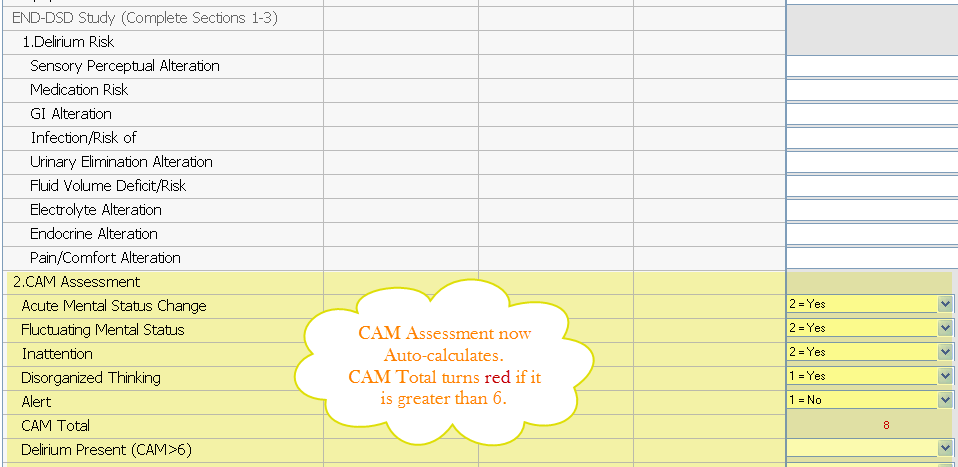 